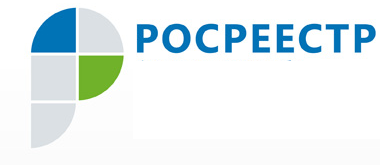 Пресс-релиз 15.05.2019 Росреестр Югры: прием граждан по поручению Президента 17 мая  2019 года  в соответствии с утвержденным графиком приема граждан руководитель Управления Росреестра по Ханты-Мансийскому автономному округу – Югре   Хапаев Владимир Александрович  проведет личный прием граждан в приемной Президента Российской Федерации Ханты-Мансийского автономного округа – Югры. В компетенции Росреестра находятся следующие вопросы: - государственный кадастровый учет и государственная регистрация прав на объекты недвижимого имущества и сделок с ним;- контроль за деятельностью саморегулируемых организаций арбитражных управляющих, саморегулируемых организаций оценщиков, а также их филиалов и представительств, находящихся на подведомственной территории;- ведение государственного фонда данных, полученных в результате проведения землеустройства;- государственный мониторинг земель;- государственный земельный надзор;- государственная кадастровая оценка объектов недвижимости;- контроль в сфере кадастрового учета недвижимого имущества;- государственный геодезический надзор за геодезической и картографической деятельностью;- лицензирование геодезической и картографической деятельности.Прием осуществляется по предварительной записи по телефону  
+7 (3467) 930-728. Пресс-служба Управления Росреестра по ХМАО – Югре 